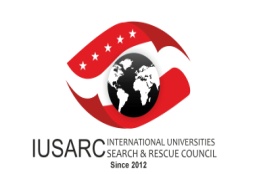 ULUSLARARASI ÜNİVERSİTELER ARAMA KURTARMA KONSEYİÇALIŞMA KURULU TOPLANTISITARİH : 24 Ekim 2018SAAT   : 10:30YER 	   : Lefke Avrupa Üniversitesi/ Rektörlük Binası Senato SalonuGÜNDEM1. Bir önceki çalışma kurulu toplantısı sonucunda alınan kararlarla ilgili yapılmış olan çalışmalar hakkında bilgi verilmesi, (Konsey Başkanı)2. Konseyin ve 2019 yılında düzenlenecek “USARGames2019” Arama Kurtarma Oyunları için hazırlanan internet sitelerinin yenilenmesi amacıyla oluşturulan çalışma grubunun yürüttüğü faaliyetler hakkında çalışma kurulu üyelerine bilgi verilmesi ve görüş/önerilerinin alınması, (İletişim Şube Müdürlüğü)3. 13 Ekim BM Dünya Afet Risklerinin Azaltılması Günü kapsamında düzenlenen KKTC Afet Yönetimi Sistemi Yuvarlak Masa Toplantıları Sonuç Bildirgesi ve Prof. Dr. Mikdat KADIOĞLU’nun değerlendirme raporu  hakkında bilgi verilmesi, (Yusuf EKER/ Dış İlişkiiler Koordinatör Yardımcısı-arzu edilirse değerlendirme raporu izlenecek şekilde tedbir alınacaktır.)4. KKTC Afet Yönetimi Sistemi Yuvarlak Masa Toplantıları Sonuç Bildirgesi ve Prof. Dr. Mikdat KADIOĞLU’nun değerlendirme raporunun Konsey Başkanı tarafından oluşturulacak bir ekip tarafından İngilizceye çevrilerek Türkçe ve İngilizce olarak Sivil Savunma Teşkilatı Başkanlığı ile IUSARC web sayfasında yayınlanması konusunda karar üretilmesi,5. Konsey Başkanlığı tarafından Aralık 2018 ayındaki Sosyal Sorumluluk Haftası kapsamında planlanan faaliyetlerle ilgili detaylar hakkında bilgi verilmesi,(Konsey Başkanı ve BKÜ-Doç.Dr. Burcu TOKER-Koordine)6. Uluslararası bir STK olan Konseyin Kuzey Kıbrıs Türk Cumhuriyeti merkezli bir uluslararası kuruluş olarak tescillenebilmesi için KKTC mevzuatlarında yapılması gereken düzenlemeler hakkında İçişleri Bakanlığı ile yürütülen koordinasyonla ilgili Çalışma Kurulu üyelerine bilgi verilmesi, (Konsey Başkanı)7. Konseyin ve USARGames Arama Kurtarma Oyunlarının ulusal ve uluslararası platformda Konsey adına tescillenmesi maksadıyla Türkiye Patent ve Marka Kurumuyla yürütülen çalışma hakkında bilgi verilmesi, (Yusuf EKER-Dış İlişkiler Koordinatör Yardımcısı)8. Yerel üniversitelerin çalışma kurulu üyeleri tarafından akademik yılın başlaması sebebiyle arama kurtarma kulüplerinin durumu-mevcudu-talep edilen arama kurtarma eğitimleri ile önerilen eğitim programının görüşülmesi ve karara bağlanması,(Üniversite temsilcileri, Sivil Savunma Bölge Müdürlükleri, Arama ve Kurtarma Şube Müdürlüğü) 9.USARgames2019 arama kurtarma oyunları hakkında çalışma kurulu üyelerine bilgi verici sunum yapılması (Arama Kurtarma Şube Müdürlüğü), AKUT liderlerine de benzeri bir sunum yapılması için tarih, saat ve yer tespitine karar verilmesi,-1-ULUSLARARASI ÜNİVERSİTELER ARAMA KURTARMA KONSEYİÇALIŞMA KURULU TOPLANTISITARİH : 24 Ekim 2018SAAT   : 10:30YER 	   : Lefke Avrupa Üniversitesi/ Rektörlük BinasıGÜNDEM10. İletişim Şube Müdürlüğü koordinesinde oluşturulan çalışma grubu tarafından USARGames2019 arama kurtarma oyunları ile IUSARC’ın tanıtımına yönelik olarak üniversitelerde belirlenecek alanlara asılacak afiş tasarımlarının görüşülmesi,11. Konseyi faaliyetlerin finansmanına katkı koymak amacıyla bir önceki toplantı tutanağında belirtilen kriterler çerçevesinde yapılan ve planlanan faaliyetler hakkında çalışma kuruluna bilgi verilmesi, (Lefkoşa Bölge Müdürü Alkın GEDİKOĞLU)12. IUSARC’ın merkezi olarak kullanılmak maksadıyla İçişleri Bakanlığından arazi, Güv. K.K.lığından arazi ve/veya bina talebi yapılıp yapılmaması hakkında değerlendirme yapılarak karar üretilmesi, (IUSARC Başkanlığı)13. Güney Kıbrıs Rum Yönetiminin diplomatik olarak Konseye ve konsey üyelerine yönelik yaptığı propaganda faaliyetlerine karşı alınacak tedbirler ile atılacak adımların değerlendirilmesi ve karar üretilmesi, (İbrahim ÇAĞLAR)14.  2019 yılında İsviçre’nin Cenevre kentinde 13-17 Mayıs 2019 tarihlerinde düzenlenecek olan Afet Risklerinin Azaltılması Küresel Platform toplantısına katılım sağlanması açısından çalışma kurulu üyelerine gelişmeler hakkında bilgi verilmesi, (Yusuf EKER-IUSARC Dış İlişkiler Koordinatör Yardımcısı)15. Bir sonraki aylık koordinasyon toplantı tarihi ve yerinin belirlenmesi.-2-IUSARC ÇALIŞMA KURULUNUN 26 EYLÜL 2018 TARİHLİ TOPLANTI KATILIM DURUMUTOPLANTI SONUÇ TUTANAĞI-1-IUSARC ÇALIŞMA KURULUNUN 26 EYLÜL 2018 TARİHLİ TOPLANTI KATILIM DURUMUTOPLANTI SONUÇ TUTANAĞIOYBİRLİĞİ ile karar verilmiştir.-2-KATILAN BİRİMLERKATILAN BİRİMLERUluslararası Kıbrıs Üniversitesi, İstanbul Teknik Üniversitesi,Akdeniz Karpaz Üniversitesi,Lefke Avrupa Üniversitesi,Yakın Doğu Üniversitesi,Kıbrıs İlim Üniversitesi,Doğu Akdeniz Üniversitesi,Kıbrıs Sosyal Bilimler ÜniversitesiGirne Amerikan ÜniversitesiArama Kurtarma Şube Müdürlüğü,Lefkoşa Bölge Müdürlüğü,Gazimağusa Bölge Müdürlüğü,Girne Bölge Müdürlüğü,Güzelyurt Bölge Müdürlüğü,İskele Bölge Müdürlüğü,Harekat ve Eğitim Şube Müdürlüğüİletişim Şube MüdürlüğüS.NOALINAN KARARİLGİLİ ÜNİTE1.Konsey Başkanlığı tarafından, IUSARC’ın merkezi olarak kullanılmak maksadıyla bir taşınmaz edinilmesi ile ilgili çalışmaların devam ettirilmesine,-IUSARC Başkanlığı2.Konseyin uluslararası faaliyetlerinde siyasi olarak karşılaşılan zorluklarla ilgili, KKTC Dışişleri Bakanlığı ile görüşme yapılıp izlenecek yol ve yöntemlerin belirlenmesine,-IUSARC Başkanlığı-SSTB3.Aralık ayında gerçekleştirilmesi planlanan Sosyal Sorumluluk Haftası faaliyetinin;a. Milli Eğitim ve Kültür Bakanlığı ile koordineli olarak planlanmasına, b. “Engelsiz Okul” adı altında projelendirilerek çalışma yapılacak okulun belirlenmesine,c. 24 Ekim 2018 tarihinde yapılacak çalışma kurulu toplantısında projenin detayları ile birlikte çalışma kurulu üyelerine sunulmasına,-IUSARC Başkanlığı-Bahçeşehir Kıbrıs Üniversitesi-Milli Eğitim ve Kültür Bakanlığı4.Konseyin, Kuzey Kıbrıs Türk Cumhuriyeti merkezli bir uluslar arası kuruluş olarak tescillenebilmesi için KKTC mevzuatlarında yapılması gereken düzenlemeler hakkında İçişleri Bakanlığı ile gerekli koordinasyonun gerçekleştirilmesine,-IUSARC Başkanlığı5.Dünya genelinde afete uğrayan ülkelere yönelik, Konseyin resmi web sitesinde ve sosyal medya hesaplarında yayınlanmak üzere “başsağlığı/geçmiş olsun” mesajı hazırlanarak, afetin yaşanmasının ardından etkilenen ülke adıyla düzenlenerek yayınlanmasına,-İletişim Şube Müdürlüğü6.Konseyin ve USARGames2019 arama kurtarma oyunları web sitesine KKTC’yi tanıtıcı bilgi ve görsel ilave edilmesine,-İletişim Şube Müdürlüğü7.Konsey faaliyetlerinin finansmanına katkı konması maksadıyla;İhtiyaç alanlarının tespit edilmesine,Sponsorluk desteği alınabilecek kurum/kuruluş/firmaların belirlenmesine,Belirlenecek potansiyel sponsor temsilcilerine yönelik bir toplantı planlanarak Konseyin faaliyetleri ve ihtiyaçları hakkında bilgilendirme yapılmasına, (IUSARC+İlt.Şb.Md.lüğü ve Lefoşa Bölge Müdürlüğü)Bu maksatla, söz konusu faaliyetlerin yürütülmesi için bir çalışma grubu oluşturulmasına,Bahse konu faaliyetin proje şeklinde hazırlanarak kasım 2018 ayı sonunda Başkanlığa sunulup Aralık 2018 ayı içerisinde hedef bağışçı kitlesine Başkanlıkta Brifing verilmesine,-IUSARC Başkanlığı-İletişim Şube Müdürlüğü ve Lefkoşa Bölge MüdürlüğüS.NOALINAN KARARİLGİLİ ÜNİTE8.Yerel üniversitelerin çalışma kurulu üyeleri tarafından akademik yılın başlaması sebebiyle arama kurtarma kulüplerinin durumu-mevcudu-talep edilen arama kurtarma eğitimleri ile önerilecek eğitim programı hakkında çalışma yapılmasına,-IUSARC Başkanlığı  -Üniversite temsilcileri -Sivil Savunma Bölge Müdürlükleri, -Arama ve Kurtarma Şube Müdürlüğü9.USARgames2019 arama kurtarma oyunları hakkında çalışma kurulu üyeleri ve AKUT liderlerine bilgi verici sunum yapılmasına, -Arama Kurtarma Şube Müdürlüğü10.İletişim Şube Müdürlüğü koordinesinde oluşturulan çalışma grubu tarafından USARGames2019 arama kurtarma oyunları ile IUSARC’ın tanıtımına yönelik olarak üniversitelerde belirlenecek alanlara asılacak (Çalışma Kurulu üyeleri tarafından üniversite yetkilileri ile görüşülerek yer ve ihtiyaç duyulan afiş miktarı belirlenecektir.) afiş tasarımlarının görüşülmesine,-IUSARC Başkanlığı-İletişim Şube Müdürlüğü-Çalışma Kurulu Üyeleri11.7.UZAL CBS sempozyumunda Sivil Savunma Teşkilatı Başkanlığı personeli Yusuf EKER tarafından sözlü sunumu yapılan “Üniversite Gençliğinin Afet Yönetimi Döngüsüne Dahil Edilmesi: Uluslararası Üniversiteler Arama Kurtarma Konseyi (IUSARC) örneği isimli makalesinin, sunum videosunun ve power point sunularının IUSARC’ın web sitesine konmasına,-İletişim Şube Müdürlüğü-Harekat ve Eğitim Şube Müdürlüğü12.2019 yılında icra edilecek Küresel Afet Risklerin Azaltılması Platformu faaliyetin takip edilerek iştirak sağlanmasına yönelik planlamanın yapılmasına,-IUSARC Dışilişkiler Koordinatörü ve Yardımcısı-Harekat ve Eğitim Şube Müdürlüğü13.Bir sonraki koordinasyon toplantısının 24 Ekim 2018 tarihinde Lefke Avrupa Üniversitesi’nin ev sahipliğinde gerçekleştirilmesine,-IUSARC-SSTB